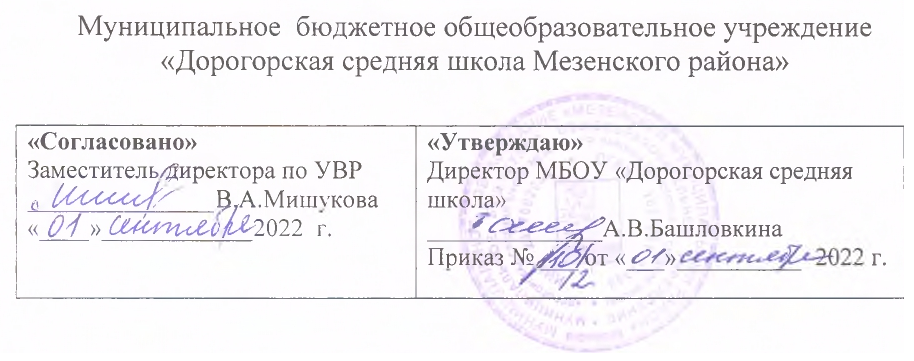 РАБОЧАЯ ПРОГРАММА 
(ID 76848)учебного предмета
«Русский язык»для 5 класса основного общего образования 
на 2022-2023 учебный годСоставитель: Мишукова Валентина Александровна-
учитель русского языка и литературыДорогорское  2022Рабочая программа по русскому языку на уровне основного общего образования подготовлена на основе Федерального государственного образовательного стандарта основного общего образования (Приказ Минпросвещения России от 31 05 2021 г № 287, зарегистрирован Министерством юстиции Российской Федерации 05 07 2021 г , рег номер — 64101) (далее — ФГОС ООО), Концепции преподавания русского языка и литературы в Российской Федерации (утверждена распоряжением Правительства Российской Федерации от 9 апреля 2016 г № 637-р), Примерной программы воспитания, с учётом распределённых по классам проверяемых требований к результатам освоения Основной образовательной программы основного общего образования. ПОЯСНИТЕЛЬНАЯ ЗАПИСКАЛичностные и   метапредметные   результаты   представлены с учётом особенностей преподавания русского языка в основной общеобразовательной школе с учётом методических традиций построения школьного курса   русского   языка, реализованных в большей части входящих в Федеральный перечень УМК по русскому языку. ОБЩАЯ ХАРАКТЕРИСТИКА УЧЕБНОГО ПРЕДМЕТА «РУССКИЙ ЯЗЫК»Русский язык — государственный язык Российской Федерации, язык межнационального общения народов России, национальный язык русского народа. Как государственный язык и язык 
межнационального общения русский язык является средством коммуникации всех народов 
Российской Федерации, основой их социально-экономической, культурной и духовной консолидации.Высокая функциональная значимость русского языка и выполнение им функций государственного языка и языка межнационального общения важны для каждого жителя России, независимо от места его проживания и этнической принадлежности Знание русского языка и владение им в разных формах его существования и функциональных разновидностях, понимание его стилистических особенностей и выразительных возможностей, умение правильно и эффективно использовать русский язык в различных сферах и ситуациях общения определяют успешность социализации личности и возможности её самореализации в различных жизненно важных для человека областях.Русский язык, выполняя свои базовые функции общения и выражения мысли, обеспечивает межличностное и социальное взаимодействие людей, участвует в формировании сознания, самосознания и мировоззрения личности, является важнейшим средством хранения и передачи информации, культурных традиций, истории русского и других народов России.Обучение русскому языку в школе направлено на совершенствование нравственной и 
коммуникативной культуры ученика, развитие его интеллектуальных и творческих способностей, мышления, памяти и воображения, навыков самостоятельной учебной деятельности, 
самообразования.Содержание обучения русскому языку ориентировано также на развитие функциональной грамотности как интегративного умения человека читать, понимать тексты, использовать 
информацию текстов разных форматов, оценивать её, размышлять о ней, чтобы достигать своих целей, расширять свои знания и возможности, участвовать в социальной жизни. Речевая и текстовая деятельность является системообразующей доминантой школьного курса русского языка.Соответствующие умения и навыки представлены в перечне метапредметных и предметных результатов обучения, в содержании обучения (разделы «Язык и речь», «Текст», «Функциональные разновидности языка»).ЦЕЛИ ИЗУЧЕНИЯ УЧЕБНОГО ПРЕДМЕТА «РУССКИЙ ЯЗЫК»Целями изучения русского языка по программам основного общего образования являются:осознание и проявление общероссийской гражданственности, патриотизма, уважения к русскому языку как государственному языку Российской Федерации и языку межнационального общения; проявление сознательного отношения к языку как к общероссийской ценности, форме выражения и хранения духовного богатства русского и других народов России, как к средству общения и получения знаний в разных сферах ​человеческой деятельности; проявление уважения к 
общероссийской и русской культуре, к культуре и языкам всех народов Российской Федерации;	 овладение русским языком как инструментом личностного развития, инструментом формирования социальных взаимоотношений, инструментом преобразования мира;овладение знаниями о русском языке, его устройстве и закономерностях функционирования, о стилистических ресурсах русского языка; практическое овладение нормами русского литературного языка и речевого этикета; обогащение активного и потенциального словарного запаса и 
использование в собственной речевой практике разнообразных грамматических средств; 
совершенствование орфографической и пунктуационной грамотности; воспитание стремления к речевому самосовершенствованию;	 совершенствование речевой деятельности, коммуникативных умений, обеспечивающих 
эффективное взаимодействие с окружающими людьми в ситуациях формального и неформального межличностного и межкультурного общения; овладение русским языком как средством получения различной информации, в том числе знаний по разным учебным предметам;
	 совершенствование мыслительной деятельности, развитие универсальных интеллектуальных умений сравнения, анализа, синтеза, абстрагирования, обобщения, классификации, установления определённых закономерностей и правил, конкретизации и т. п. в процессе изучения русского языка;	 развитие функциональной грамотности: умений осуществлять информационный поиск, извлекать и преобразовывать необходимую информацию, интерпретировать, понимать и использовать тексты разных форматов (сплошной, несплошной текст, инфографика и др.); освоение стратегий и тактик информационно-смысловой переработки текста, овладение способами понимания текста, его назначения, общего смысла, коммуникативного намерения автора; логической структуры, роли языковых средств.МЕСТО УЧЕБНОГО ПРЕДМЕТА «РУССКИЙ ЯЗЫК» В УЧЕБНОМ ПЛАНЕВ соответствии с Федеральным государственным образовательным стандартом основного общего образования учебный предмет «Русский язык» входит в  предметную  область  «Русский язык и литература» и является обязательным для  изучения.Содержание учебного предмета «Русский язык», представленное в рабочей программе, соответствует ФГОС ООО, Примерной основной образовательной программе основного общего образования.Учебным планом на изучение русского языка в 5 классе отводится  - 170 ч. (5 часов в неделю).СОДЕРЖАНИЕ УЧЕБНОГО ПРЕДМЕТА Общие сведения о языкеБогатство и выразительность русского языка. Лингвистика как наука о языке.Основные разделы лингвистики.Язык и речь Язык и речь. Речь устная и письменная, монологическая и диалогическая, полилог.Виды речевой деятельности (говорение, слушание, чтение, письмо), их особенности.	Создание устных монологических высказываний на основе жизненных наблюдений, чтения научно-учебной, художественной и научно-популярной литературы.	Устный пересказ прочитанного или прослушанного текста, в том числе с изменением лица рассказчика.	Участие в диалоге на лингвистические темы (в рамках изученного) и темы на основе жизненных наблюдений.Речевые формулы приветствия, прощания, просьбы, благодарности.	Сочинения различных видов с опорой на жизненный и читательский опыт, сюжетную картину (в том числе сочинения-миниатюры).Виды аудирования: выборочное, ознакомительное, детальное.Виды чтения: изучающее, ознакомительное, просмотровое, поисковое.Текст 
Текст и его основные признаки. Тема и главная мысль текста. Микротема текста. Ключевые слова.Функционально-смысловые типы речи: описание, повествование, рассуждение; их особенности.	Композиционная структура текста. Абзац как средство членения текста на композиционно-смысловые части.	Средства связи предложений и частей текста: формы слова, однокоренные слова, синонимы, антонимы, личные местоимения, повтор слова.Повествование как тип речи. Рассказ.Смысловой анализ текста: его композиционных особенностей, микротем и абзацев, способов и средств связи предложений в тексте; использование языковых средств выразительности (в рамках изученного).	Подробное, выборочное и сжатое изложение содержания прочитанного или прослушанного текста. Изложение содержания текста с изменением лица рассказчика.Информационная переработка текста: простой и сложный план текста.	Функциональные разновидности языка 	Общее представление о функциональных разновидностях языка (о разговорной речи, функциональных стилях, языке художественной литературы).СИСТЕМА ЯЗЫКА Фонетика. Графика. Орфоэпия Фонетика и графика как разделы лингвистики.Звук как единица языка. Смыслоразличительная роль звука.Система гласных звуков.Система согласных звуков.Изменение звуков в речевом потоке. Элементы фонетической транскрипции. Слог. Ударение. Свойства русского ударения.Соотношение звуков и букв.Фонетический анализ слова.Способы обозначения [й’], мягкости согласных.Основные выразительные средства фонетики.Прописные и строчные буквы.Интонация, её функции. Основные элементы интонации.Орфография 
Орфография как раздел лингвистики.Понятие «орфограмма». Буквенные и небуквенные орфограммы.Правописание разделительных ъ и ь.Лексикология 
Лексикология как раздел лингвистики.Основные способы толкования лексического значения слова (подбор однокоренных слов; подбор синонимов и антонимов); основные способы разъяснения значения слова (по контексту, с помощью толкового словаря).	Слова однозначные и многозначные. Прямое и переносное значения слова. Тематические группы слов. Обозначение родовых и видовых понятий.Синонимы. Антонимы. Омонимы. Паронимы.	Разные виды лексических словарей (толковый словарь, словари синонимов, антонимов, омонимов, паронимов) и их роль в овладении словарным богатством родного языка.Лексический анализ слов (в рамках изученного).Морфемика. Орфография Морфемика как раздел лингвистики.	Морфема как минимальная значимая единица языка. Основа слова. Виды морфем (корень, приставка, суффикс, окончание).Чередование звуков в морфемах (в том числе чередование гласных с нулём звука).Морфемный анализ слов.Уместное использование слов с суффиксами оценки в собственной речи.	Правописание корней с безударными проверяемыми, непроверяемыми гласными (в рамках изученного).	Правописание корней с проверяемыми, непроверяемыми, ​непроизносимыми согласными (в рамках изученного).Правописание ё — о после шипящих в корне слова.Правописание неизменяемых на письме приставок и приставок на -з (-с).Правописание ы — и после приставок.Правописание ы — и после ц.Морфология. Культура речи. Орфография Морфология как раздел грамматики. Грамматическое значение слова.	Части речи как лексико-грамматические разряды слов. Система частей речи в русском языке. Самостоятельные и служебные части речи.	Имя существительное 	Имя существительное как часть речи. Общее грамматическое значение, морфологические признаки и синтаксические функции имени существительного. Роль имени существительного в речи.	Лексико-грамматические разряды имён существительных по значению, имена существительные собственные и нарицательные; имена существительные одушевлённые и неодушевлённые. 	Род, число, падеж имени существительного.Имена существительные общего рода.	Имена существительные, имеющие форму только единственного или только множественного числа. 	Типы склонения имён существительных. Разносклоняемые имена существительные. Несклоняемые имена существительные.Морфологический анализ имён существительных.	Нормы произношения, нормы постановки ударения, нормы словоизменения имён существительных.Правописание собственных имён существительных.Правописание ь на конце имён существительных после шипящих.Правописание безударных окончаний имён существительных.Правописание о — е (ё) после шипящих и ц в суффиксах и окончаниях имён существительных. Правописание суффиксов -чик- — -щик-; -ек- — -ик- (-чик-) имён существительных.	Правописание корней с чередованием а // о: -лаг- — -лож-; -раст- — -ращ- — -рос-; -гар- — -гор-,-зар- — -зор-; -клан- — -клон-, -скак- — -скоч-.Слитное и раздельное написание не с именами существительными.	Имя прилагательное 	Имя прилагательное как часть речи. Общее грамматическое значение, морфологические признаки и синтаксические функции имени прилагательного. Роль имени прилагательного в речи.Имена прилагательные полные и краткие, их синтаксические функции.Склонение имён прилагательных. Морфологический анализ имён прилагательных.	Нормы словоизменения, произношения имён прилагательных, постановки ударения (в рамках изученного).Правописание безударных окончаний имён прилагательных.Правописание о — е после шипящих и ц в суффиксах и окончаниях имён прилагательных. Правописание кратких форм имён прилагательных с основой на шипящий.Слитное и раздельное написание не с именами прилагательными.	Глагол 
	Глагол как часть речи. Общее грамматическое значение, морфологические признаки и синтаксические функции глагола. Роль глагола в словосочетании и предложении, в речи.Глаголы совершенного и несовершенного вида, возвратные и невозвратные.	Инфинитив и его грамматические свойства. Основа инфинитива, основа настоящего (будущего простого) времени глагола.Спряжение глагола.Нормы словоизменения глаголов, постановки ударения в глагольных формах (в рамках изученного).	Правописание корней с чередованием е // и: -бер- — -бир-, -блест- — -блист-, -дер- — -дир-,-жег- — -жиг-, -мер- — -мир-, -пер- — -пир-, -стел- — -стил-, -тер- — -тир-.	Использование ь как показателя грамматической формы в инфинитиве, в форме 2-го лица единственного числа после шипящих.Правописание -тся и -ться в глаголах, суффиксов -ова- —-ева-, -ыва-— -ива-.Правописание безударных личных окончаний глагола.Правописание гласной перед суффиксом -л- в формах прошедшего времени глагола.Слитное и раздельное написание не с глаголами.Синтаксис. Культура речи. Пунктуация Синтаксис как раздел грамматики. Словосочетание и предложение как единицы синтаксиса.Словосочетание и его признаки. Основные виды словосочетаний по морфологическим свойствам главного слова (именные, глагольные, наречные). Средства связи слов в словосочетании.Синтаксический анализ словосочетания.Предложение и его признаки. Виды предложений по цели высказывания и эмоциональной окраске.Смысловые и интонационные особенности повествовательных, вопросительных, побудительных; восклицательных и невосклицательных предложений.Главные члены предложения (грамматическая основа). Подлежащее и морфологические средства его выражения: именем существительным или местоимением в именительном падеже, сочетанием имени существительного в форме именительного падежа с существительным или местоимением в форме творительного падежа с предлогом; сочетанием имени числительного в форме именительного падежа с существительным в форме родительного падежа. Сказуемое и морфологические средства его выражения: глаголом, именем существительным, именем прилагательным.Тире между подлежащим и сказуемым.	Предложения распространённые и нераспространённые. Второстепенные члены предложения: определение, дополнение, обстоятельство. Определение и типичные средства его выражения.Дополнение (прямое и косвенное) и типичные средства его выражения. Обстоятельство, типичные средства его выражения, виды обстоятельств по значению (времени, места, образа действия, цели, причины, меры и степени, условия, уступки).Простое осложнённое предложение. Однородные члены предложения, их роль в речи. Особенности интонации предложений с однородными членами. Предложения с однородными членами (без союзов, с одиночным союзом и, союзами а, но, однако, зато, да (в значении и), да (в значении но).Предложения с обобщающим словом при однородных членах.Предложения с обращением, особенности интонации. Обращение и средства его выражения. Синтаксический анализ простого и простого осложнённого предложений.Пунктуационное оформление предложений, осложнённых однородными членами, связанными бессоюзной связью, одиночным союзом и, союзами а, но, однако, зато, да (в значении и), да (в значении но).Предложения простые и сложные. Сложные предложения с бессоюзной и союзной связью.Предложения сложносочинённые и сложноподчинённые (общее представление, практическое усвоение).	Пунктуационное оформление сложных предложений, состоящих из частей, связанных бессоюзной связью и союзами и, но, а, однако, зато, да.Предложения с прямой речью.Пунктуационное оформление предложений с прямой речью.Диалог.Пунктуационное оформление диалога на письме.Пунктуация как раздел лингвистики.ПЛАНИРУЕМЫЕ ОБРАЗОВАТЕЛЬНЫЕ РЕЗУЛЬТАТЫЛИЧНОСТНЫЕ РЕЗУЛЬТАТЫЛичностные результаты освоения Примерной рабочей программы по русскому языку основного общего образования достигаются в единстве учебной и воспитательной деятельности в соответствии с традиционными российскими социокультурными и духовно-нравственными ценностями, принятыми в обществе правилами и нормами поведения и способствуют процессам самопознания, 
самовоспитания и саморазвития, формирования внутренней позиции личности.	Личностные результаты освоения Примерной рабочей программы по русскому языку для основного общего образования должны отражать готовность обучающихся руководствоваться системой позитивных ценностных ориентаций и расширение опыта деятельности на её основе и в процессе реализации основных направлений воспитательной деятельности, в том числе в части: 
	Гражданского воспитания: 	готовность к выполнению обязанностей гражданина и реализации его прав, уважение прав, свобод и законных интересов других людей; активное участие в жизни семьи, образовательной организации, местного сообщества, родного края, страны, в том числе в сопоставлении с ситуациями, отражёнными в литературных произведениях, написанных на русском языке; неприятие любых форм экстремизма, дискриминации; понимание роли различных социальных институтов в жизни человека; 
представление об основных правах, свободах и обязанностях гражданина, социальных нормах и правилах межличностных отношений в поликультурном и многоконфессиональном обществе, формируемое в том числе на основе примеров из литературных произведений, написанных на русском языке; готовность к разнообразной совместной деятельности, стремление 
к взаимопониманию и взаимопомощи; активное участие в школьном самоуправлении; готовность к участию в гуманитарной деятельности (помощь людям, нуждающимся в ней; волонтёрство).	Патриотического воспитания: 	осознание российской гражданской идентичности в поликультурном и многоконфессиональном обществе, понимание роли русского языка как государственного языка Российской Федерации и языка межнационального общения народов России; проявление интереса к познанию русского языка, к истории и культуре Российской Федерации, культуре своего края, народов России в контексте учебного предмета «Русский язык»; ценностное отношение к русскому языку, к достижениям своей Родины — России, к науке, искусству, боевым подвигам и трудовым достижениям народа, в том числе отражённым в художественных произведениях; уважение к символам России, государственным праздникам, историческому и природному наследию и памятникам, традициям разных народов, проживающих в родной стране.	Духовно-нравственного воспитания: 	ориентация на моральные ценности и нормы в ситуациях нравственного выбора; готовность оценивать своё поведение, в том числе речевое, и поступки, а также поведение и поступки других людей с позиции нравственных и правовых норм с учётом осознания последствий поступков; активное неприятие асоциальных поступков; свобода и ответственность личности в условиях индивидуального и общественного пространства.	Эстетического воспитания: 	восприимчивость к разным видам искусства, традициям и творчеству своего и других народов; понимание эмоционального воздействия искусства; осознание важности художественной культуры как средства коммуникации и самовыражения; осознание важности русского языка как средства коммуникации и самовыражения; понимание ценности отечественного и мирового искусства, роли этнических культурных традиций и народного творчества; стремление к самовыражению в разных видах искусства.	Физического воспитания, формирования культуры здоровья и эмоционального благополучия: 	осознание ценности жизни с опорой на собственный жизненный и читательский опыт; 
ответственное отношение к своему здоровью и установка на здоровый образ жизни (здоровое питание, соблюдение гигиенических правил, сбалансированный режим занятий и отдыха, регулярная физическая активность); осознание последствий и неприятие вредных привычек (употреб​ление алкоголя, наркотиков, курение) и иных форм вреда для физического и психического здоровья; соблюдение правил безопасности, в том числе навыки безопасного поведения в интернет-среде в процессе школьного языкового образования; способность адаптироваться к стрессовым ситуациям и меняющимся социальным, информационным и природным условиям, в том числе осмысляя 
собственный опыт и выстраивая дальнейшие цели; 	умение принимать себя и других, не осуждая; 	умение осознавать своё эмоциональное состояние и эмоциональное состояние других, использовать адекватные языковые средства для выражения своего состояния, в том числе опираясь на примеры из литературных произведений, написанных на русском языке; сформированность навыков рефлексии, признание своего права на ошибку и такого же права другого человека.	Трудового воспитания: 	установка на активное участие в решении практических задач (в рамках семьи, школы, города, края) технологической и социальной направленности, способность инициировать, планировать и 
самостоятельно выполнять такого рода деятельность; 	интерес к практическому изучению профессий и труда ​раз​личного рода, в том числе на основе применения изучае​мого предметного знания и ознакомления с деятельностью филологов, 
журналистов, писателей; уважение к труду и результатам трудовой деятельности; осознанный выбор и построение индивидуальной траектории образования и жизненных планов с учётом личных и общественных интересов и потребностей; умение рассказать о своих планах на будущее.	Экологического воспитания: 	ориентация на применение знаний из области социальных и естественных наук для решения задач в области окружающей среды, планирования поступков и оценки их возможных последствий для окружающей среды; умение точно, логично выражать свою точку зрения на экологические проблемы; 	повышение уровня экологической культуры, осознание глобального характера экологических проблем и путей их решения; активное неприятие действий, приносящих вред окружающей среде, в том числе сформированное при знакомстве с литературными произведениями, поднимающими экологические проблемы; активное неприятие действий, приносящих вред окружающей среде; осознание своей роли как гражданина и потребителя в условиях взаимосвязи природной, 
технологической и социальной сред; готовность к участию в практической деятельности 
экологической направленности.	Ценности научного познания:	ориентация в деятельности на современную систему научных представлений об основных закономерностях развития чело​века, природы и общества, взаимосвязях человека с природной и социальной средой; закономерностях развития языка; овладение языковой и читательской культурой, навыками ​чтения как средства познания мира; овладение основными навыками исследовательской деятельности с учётом специфики школьного языкового образования; установка на осмысление опыта, наблюдений, поступков и стремление совершенствовать пути достижения индивидуального и коллективного благо​получия.Адаптации обучающегося к изменяющимся условиям социальной и природной среды: освоение обучающимися социального опыта, основных социальных ролей, норм и правил общественного поведения, форм социальной жизни в группах и сообществах, включая семью, группы, сформированные по профессиональной деятельности, а также в рамках социального взаимодействия с людьми из другой культурной среды; 	потребность во взаимодействии в условиях неопределённости, открытость опыту и знаниям других; потребность в действии в условиях неопределённости, в повышении уровня своей компетентности через практическую деятельность, в том числе умение учиться у других людей, получать в совместной деятельности новые знания, навыки и компетенции из опыта других; необходимость в формировании новых знаний, умений связывать образы, формулировать идеи, понятия, гипотезы об объектах и явлениях, в том числе ранее неизвестных, осознание дефицита собственных знаний и компетенций, планирование своего развития; умение оперировать основными понятиями, терминами и представлениями в области концепции устойчивого развития, анализировать и выявлять взаимосвязь природы, общества и экономики, оценивать свои действия с учётом влияния на окружающую среду, достижения целей и преодоления вызовов, возможных глобальных последствий; способность осознавать стрессовую ситуацию, оценивать происходящие изменения и их 
последствия, опираясь на жизненный, речевой и читательский опыт; воспринимать стрессовую ситуацию как вызов, требующий контрмер; оценивать ситуацию стресса, корректировать 
принимаемые решения и действия; формулировать и оценивать риски и последствия, формировать опыт, уметь находить позитивное в сложившейся ситуации; быть готовым действовать в отсутствие гарантий успеха.МЕТАПРЕДМЕТНЫЕ РЕЗУЛЬТАТЫ	1. Овладение универсальными учебными познавательными действиями 
	Базовые логические действия: 	выявлять и характеризовать существенные признаки языковых единиц, языковых явлений и процессов; 
	устанавливать существенный признак классификации языковых единиц (явлений), основания для обобщения и сравнения, критерии проводимого анализа; классифицировать языковые единицы по существенному признаку; 	выявлять закономерности и противоречия в рассматриваемых фактах, данных и наблюдениях; предлагать критерии для выявления закономерностей и противоречий; 	выявлять дефицит информации текста, необходимой для решения поставленной учебной задачи; 	выявлять причинно-следственные связи при изучении языковых процессов; делать выводы с использованием дедуктивных и индуктивных умозаключений, умозаключений по аналогии, формулировать гипотезы о взаимосвязях; 	самостоятельно выбирать способ решения учебной задачи при работе с разными типами текстов, разными единицами языка, сравнивая варианты решения и выбирая оптималь​ный вариант с учётом самостоятельно выделенных критериев.	Базовые исследовательские действия:	использовать вопросы как исследовательский инструмент познания в языковом образовании; 	формулировать вопросы, фиксирующие несоответствие между реальным и желательным 
состоянием ситуации, и самостоятельно устанавливать искомое и данное; 	формировать гипотезу об истинности собственных суждений и суждений других, аргументировать свою позицию, мнение; 	составлять алгоритм действий и использовать его для решения учебных задач; 
	проводить по самостоятельно составленному плану небольшое исследование по установлению особенностей языковых единиц, процессов, причинно-следственных связей и зависимостей объектов между собой;	оценивать на применимость и достоверность информацию, полученную в ходе лингвистического исследования (эксперимента); 	самостоятельно формулировать обобщения и выводы по результатам проведённого наблюдения, исследования; владеть инструментами оценки достоверности полученных выводов и обобщений; 	прогнозировать возможное дальнейшее развитие процессов, событий и их последствия в аналогичных или сходных ситуациях, а также выдвигать предположения об их развитии в новых условиях и контекстах.	Работа с информацией: 	применять различные методы, инструменты и запросы при поиске и отборе информации с учётом предложенной учебной задачи и заданных критериев; 	выбирать, анализировать, интерпретировать, обобщать и систематизировать информацию, представленную в текстах, таб​лицах, схемах; 	использовать различные виды аудирования и чтения для оценки текста с точки зрения 
достоверности и применимости содержащейся в нём информации и усвоения необходимой 
информации с целью решения учебных задач; 	использовать смысловое чтение для извлечения, обобщения и систематизации информации из одного или нескольких источников с учётом поставленных целей; 	находить сходные аргументы (подтверждающие или опровергающие одну и ту же идею, версию) в различных информационных источниках; 	самостоятельно выбирать оптимальную форму представления информации (текст, презентация, таблица, схема) и иллюстрировать решаемые задачи несложными схемами, диаграммами, иной графикой и их комбинациями в зависимости от коммуникативной установки; 
	оценивать надёжность информации по критериям, пред​ложенным учителем или сформулированным самостоятельно; 
	эффективно запоминать и систематизировать информацию.	2. Овладение универсальными учебными коммуникативными действиями 
	Общение: 
	воспринимать и формулировать суждения, выражать эмоции в соответствии с условиями и целями общения; выражать себя (свою точку зрения) в диалогах и дискуссиях, в устной монологической речи и в письменных текстах; 	распознавать невербальные средства общения, понимать значение социальных знаков; 
	знать и распознавать предпосылки конфликтных ситуаций и смягчать конфликты, вести 
переговоры; 
	понимать намерения других, проявлять уважительное отношение к собеседнику и в корректной форме формулировать свои возражения; 	в ходе диалога/дискуссии задавать вопросы по существу обсуждаемой темы и высказывать идеи, нацеленные на решение задачи и поддержание благожелательности общения; 
	сопоставлять свои суждения с суждениями других участников диалога, обнаруживать различие и сходство позиций; 	публично представлять результаты проведённого языкового анализа, выполненного 
лингвистического эксперимента, исследования, проекта; 	самостоятельно выбирать формат выступления с учётом цели презентации и особенностей аудитории и в соответствии с ним составлять устные и письменные тексты с использованием иллюстративного материала.Совместная деятельность: понимать и использовать преимущества командной и ин​дивидуальной работы при решенииконкретной проблемы, ​обосновывать необходимость применения групповых форм ​взаимодействия при решении поставленной задачи; 	принимать цель совместной деятельности, коллективно строить действия по её достижению: распределять роли, договариваться, обсуждать процесс и результат совмест​ной работы; уметь обобщать мнения нескольких людей, проявлять готовность руководить, выполнять поручения, подчиняться; 
	планировать организацию совместной работы, определять свою роль (с учётом предпочтений и возможностей всех участников взаимодействия), распределять задачи между членами команды, участвовать в групповых формах работы (обсуждения, обмен мнениями, «мозговой штурм» и иные); 	выполнять свою часть работы, достигать качественный результат по своему направлению и координировать свои действия с действиями других членов команды; 
	оценивать качество своего вклада в общий продукт по критериям, самостоятельно 
сформулированным участниками взаимодействия; сравнивать результаты с исходной задачей и вклад каждого члена команды в достижение результатов, разделять сферу ответственности и проявлять готовность к представлению отчёта перед группой.	3. Овладение универсальными учебными регулятивными действиями 
	Самоорганизация: 
	выявлять проблемы для решения в учебных и жизненных ситуациях; 
	ориентироваться в различных подходах к принятию решений (индивидуальное, принятие решения в группе, принятие решения группой); 	самостоятельно составлять алгоритм решения задачи (или его часть), выбирать способ решения учебной задачи с учётом имеющихся ресурсов и собственных возможностей, аргументировать предлагаемые варианты решений; 	самостоятельно составлять план действий, вносить необходимые коррективы в ходе его реализации; 	делать выбор и брать ответственность за решение.	Самоконтроль: 
	владеть разными способами самоконтроля (в том числе речевого), самомотивации и рефлексии; 	давать адекватную оценку учебной ситуации и предлагать план её изменения; 
	предвидеть трудности, которые могут возникнуть при решении учебной задачи, и адаптировать решение к меняющимся обстоятельствам; 	объяснять причины достижения (недостижения) результата дея​тельности; понимать причины коммуникативных неудач и уметь предупреждать их, давать оценку приобретённому речевому опыту и корректировать собственную речь с учётом целей и условий общения; оценивать соответствие результата цели и условиям общения.	Эмоциональный интеллект: 	развивать способность управлять собственными эмоциями и эмоциями других; 
	выявлять и анализировать причины эмоций; понимать мотивы и намерения другого человека, анализируя речевую ситуацию; регулировать способ выражения собственных эмоций.Принятие себя и других: осознанно относиться к другому человеку и его мнению; признавать своё и чужое право на ошибку; 
принимать себя и других, не осуждая; проявлять открытость; осознавать невозможность контролировать всё вокруг.ПРЕДМЕТНЫЕ РЕЗУЛЬТАТЫ	Общие сведения о языке	Осознавать богатство и выразительность русского языка, приводить примеры, свидетельствующие об этом.	Знать основные разделы лингвистики, основные единицы языка и речи (звук, морфема, слово, словосочетание, предложение).	Язык и речь 	Характеризовать различия между устной и письменной речью, диалогом и монологом, учитывать особенности видов речевой деятельности при решении практико-ориентированных учебных задач и в повседневной жизни.	Создавать устные монологические высказывания объёмом не менее 5 предложений на основе жизненных наблюдений, чтения научно-учебной, художественной и научно-популярной литературы.	Участвовать в диалоге на лингвистические темы (в рамках изученного) и в диалоге/полилоге на основе жизненных наблюдений объёмом не менее 3 реплик.	Владеть различными видами аудирования: выборочным, ​ознакомительным, детальным — научно-учебных и художественных текстов различных функционально-смысловых типов речи.Владеть различными видами чтения: просмотровым, ознакомительным, изучающим, поисковым. Устно пересказывать прочитанный или прослушанный текст объёмом не менее 100 слов.Понимать содержание прослушанных и прочитанных научно-учебных и художественных текстов различных функционально-смысловых типов речи объёмом не менее 150 слов: устно и письменно формулировать тему и главную мысль текста; формулировать вопросы по содержанию текста и отвечать на них; подробно и сжато передавать в письменной форме содержание исходного текста (для подробного изложения объём исходного текста должен составлять не менее 100 слов; для сжатого изложения — не менее 110 слов).	Осуществлять выбор языковых средств для создания высказывания в соответствии с целью, темой и коммуникативным замыслом.Соблюдать на письме нормы современного русского литературного языка, в том числе во время списывания текста объёмом 90—100 слов; словарного диктанта объёмом 15—20 слов; диктанта на основе связного текста объёмом 90—100 слов, составленного с учётом ранее изученных правил правописания (в том числе содержащего изученные в течение первого года обучения орфограммы, пунктограммы и слова с непроверяемыми написаниями); уметь пользоваться разными видами лексических словарей; соблюдать в устной речи и на письме правила речевого этикета.	Текст 
	Распознавать основные признаки текста; членить текст на композиционно-смысловые части (абзацы); распознавать средства связи предложений и частей текста (формы слова, однокоренные слова, синонимы, антонимы, личные местоимения, повтор слова); применять эти знания при создании собственного текста (устного и письменного).	Проводить смысловой анализ текста, его композиционных особенностей, определять количество микротем и абзацев.Характеризовать текст с точки зрения его соответствия основным признакам (наличие темы, главной мысли, грамматической связи предложений, цельности и относительной законченности); с точки зрения его принадлежности к функ​ционально-смысловому типу речи.	Использовать знание основных признаков текста, особенностей функционально-смысловых типов речи, функциональных разновидностей языка в практике создания текста (в рамках изученного). 	Применять знание основных признаков текста (повествование) в практике его создания.	Создавать тексты-повествования с опорой на жизненный и читательский опыт; тексты с опорой на сюжетную картину (в том числе сочинения-миниатюры объёмом 3 и более предложений; классные сочинения объёмом не менее 70 слов).	Восстанавливать деформированный текст; осуществлять корректировку восстановленного текста с опорой на образец. Владеть умениями информационной переработки прослушанного и прочитанного научно-учебного, художественного и научно-популярного текстов: составлять план (простой, сложный) с целью дальнейшего воспроизведения содержания текста в устной и письменной форме; передавать содержание текста, в том числе с изменением лица рассказчика; извлекать информацию из различных источников, в том числе из лингвистических словарей и справочной литературы, и использовать её в учебной деятельности.Представлять сообщение на заданную тему в виде презентации.Редактировать собственные/созданные другими обучающимися тексты с целью совершенствования их содержания (проверка фактического материала, начальный логический анализ текста целостность, связность, информативность).	Функциональные разновидности языка 	Иметь общее представление об особенностях разговорной речи, функциональных стилей, языка художественной литературы.	Система языка	Фонетика. Графика. Орфоэпия 	Характеризовать звуки; понимать различие между звуком и буквой, характеризовать систему звуков.Проводить фонетический анализ слов.	Использовать знания по фонетике, графике и орфоэпии в практике произношения и правописания слов.	Орфография 
	Оперировать понятием «орфограмма» и различать буквенные и небуквенные орфограммы при проведении орфографического анализа слова.Распознавать изученные орфограммы.	Применять знания по орфографии в практике правописания (в том числе применять знание о правописании разделительных ъ и ь).	Лексикология 
	Объяснять лексическое значение слова разными способами (подбор однокоренных слов; подбор синонимов и антонимов; определение значения слова по контексту, с помощью толкового словаря). 	Распознавать однозначные и многозначные слова, различать прямое и переносное значения слова.	Распознавать синонимы, антонимы, омонимы; различать многозначные слова и омонимы; уметь правильно употреблять слова-паронимы.Характеризовать тематические группы слов, родовые и видовые понятия.Проводить лексический анализ слов (в рамках изученного).	Уметь пользоваться лексическими словарями (толковым словарём, словарями синонимов, антонимов, омонимов, паро​нимов).Морфемика. Орфография Характеризовать морфему как минимальную значимую единицу языка.Распознавать морфемы в слове (корень, приставку, суффикс, окончание), выделять основу слова.Находить чередование звуков в морфемах (в том числе чередование гласных с нулём звука). Проводить морфемный анализ слов.	Применять знания по морфемике при выполнении языкового анализа различных видов и в практике правописания неизменяемых приставок и приставок на -з (-с); ы — и после приставок; корней с безударными проверяемыми, непроверяемыми, чередующимися гласными (в рамках изученного); корней с проверяемыми, непроверяемыми, непроизносимыми согласными (в рамках изученного); ё —о после шипящих в корне слова; ы — и после ц.Уместно использовать слова с суффиксами оценки в собственной речи.	Морфология. Культура речи. Орфография 	Применять знания о частях речи как лексико-грамматических разрядах слов, о грамматическом значении слова, о сис​теме частей речи в русском языке для решения практико-ориентированных учебных задач.Распознавать имена существительные, имена прилагательные, глаголы.	Проводить морфологический анализ имён существительных, частичный морфологический анализ имён прилагательных, глаголов.	Применять знания по морфологии при выполнении языкового анализа различных видов и в речевой практике.Имя существительное	Определять общее грамматическое значение, морфологические признаки и синтаксические функции имени существительного; объяснять его роль в речи.Определять лексико-грамматические разряды имён существительных.	Различать типы склонения имён существительных, выявлять разносклоняемые и несклоняемые имена существительные.Проводить морфологический анализ имён существительных.	Соблюдать нормы словоизменения, произношения имён существительных, постановки в них ударения (в рамках изученного), употребления несклоняемых имён существительных.Соблюдать нормы правописания имён существительных: безударных окончаний; о — е (ё) после шипящих и ц в суффиксах и окончаниях; суффиксов -чик- — -щик-, -ек- — -ик- (-чик-); корней с чередованием а//о: -лаг-—-лож-; -раст-—-ращ-—-рос-; -гар-—-гор-, -зар-—-зор-; -клан-—-клон-, -скак-—-скоч-; употребления/неупотребления ь на конце имён существительных после шипящих; слитное и раздельное написание не с именами существительными; правописание собственных имён существительных.	Имя прилагательное 	Определять общее грамматическое значение, морфологические признаки и синтаксические функции имени прилагательного; объяснять его роль в речи; различать полную и краткую формы имён прилагательных.Проводить частичный морфологический анализ имён прилагательных (в рамках изученного).	Соблюдать нормы словоизменения, произношения имён прилагательных, постановки в них ударения (в рамках изучен​ного).Соблюдать нормы правописания имён прилагательных: безударных окончаний; о — е после шипящих и ц в суффиксах и окончаниях; кратких форм имён прилагательных с основой на шипящие; нормы слитного и раздельного написания не с именами прилагательными.	Глагол 
	Определять общее грамматическое значение, морфологические признаки и синтаксические функции глагола; объяснять его роль в словосочетании и предложении, а также в речи.Различать глаголы совершенного и несовершенного вида, возвратные и невозвратные.	Называть грамматические свойства инфинитива (неопределённой формы) глагола, выделять его основу; выделять основу настоящего (будущего простого) времени глагола.Определять спряжение глагола, уметь спрягать глаголы.Проводить частичный морфологический анализ глаголов (в рамках изученного).	Соблюдать нормы словоизменения глаголов, постановки ударения в глагольных формах (в рамках изученного).Соблюдать нормы правописания глаголов: корней с чередованием е// и; использования ь после шипящих как показателя грамматической формы в инфинитиве, в форме 2-го лица единственного числа; -тся и -ться в глаголах; суффиксов -ова-— -ева-, -ыва-— -ива-; личных окончаний глагола, гласной перед суффиксом -л- в формах прошедшего времени глагола; слитного и раздельного написания не с глаголами.	Синтаксис. Культура речи. Пунктуация 	Распознавать единицы синтаксиса (словосочетание и предложение); проводить синтаксический анализ словосочетаний и простых предложений; проводить пунктуационный анализ простых осложнённых и сложных предложений (в рамках изученного); применять знания по синтаксису и пунктуации при выполнении языкового анализа различных видов и в речевой практике.Распознавать словосочетания по морфологическим свойствам главного слова (именные, глагольные, наречные); простые нео​сложнённые предложения; простые предложения, осложнённые однородными членами, включая предложения с обобщающим словом при однородных членах, обращением; распознавать предложения по цели высказывания (повествовательные, побудительные, 
вопросительные), эмоциональной окраске (восклицательные и невосклицательные), количеству грамматических основ (простые и сложные), наличию второстепенных членов (распространённые и нераспространённые); определять главные (грамматическую основу) и второстепенные члены предложения, морфологические средства выражения подлежащего (именем существительным или местоимением в именительном падеже, сочетанием имени существительного в форме именительного падежа с существительным или местоимением в форме творительного падежа с предлогом; 
сочетанием имени числительного в форме именительного падежа с существительным в форме родительного падежа) и сказуемого (глаголом, именем существительным, именем прилагательным), морфологические средства выражения второстепенных членов предложения (в рамках изученного).Соблюдать на письме пунктуационные нормы при постановке тире между подлежащим и сказуемым, выборе знаков препинания в предложениях с однородными членами, связанными бессоюзной связью, одиночным союзом и, союзами а, но, однако, зато, да (в значении и), да (в значении но); с обобщающим словом при однородных членах; с обращением; в предложениях с прямой речью; в сложных предложениях, состоящих из частей, связанных бессоюзной связью и союзами и, но, а, однако, зато, да; оформлять на письме диалог.ТЕМАТИЧЕСКОЕ ПЛАНИРОВАНИЕКалендарно-тематическое планирование по учебному предмету «Русский язык»5А-2 класс на 2022-2023 учебный год 164 часа (5 часов в неделю)Календарно-тематическое планирование по учебному предмету «Русский язык»5В-2 класс на 2022-2023 учебный год 164 часа (5 часов в неделю)Календарно-тематическое планирование по учебному предмету «Русский язык»5К-2 класс на 2022-2023 учебный год 164 часа (5 часов в неделю)УЧЕБНО-МЕТОДИЧЕСКОЕ ОБЕСПЕЧЕНИЕ ОБРАЗОВАТЕЛЬНОГО ПРОЦЕССА ОБЯЗАТЕЛЬНЫЕ УЧЕБНЫЕ МАТЕРИАЛЫ ДЛЯ УЧЕНИКА 
Быстрова Е.А., Кибирева Л.В. и другие; под редакцией Быстровой Е.А. Русский язык (в 2 частях), 5 класс/ ООО «Русское слово-учебник»; 
Введите свой вариант:МЕТОДИЧЕСКИЕ МАТЕРИАЛЫ ДЛЯ УЧИТЕЛЯ 
ИТОГОВЫЕ ДИКТАНТЫ ПО РУССКОМУ ЯЗЫКУ. 5-9 КЛАССЫ. Контроль и коррекция знаний. Орфография. Синтаксис. Пунктуация. Морфология. Издание седьмое, переработанное и дополненное. ФГОС.ЦИФРОВЫЕ ОБРАЗОВАТЕЛЬНЫЕ РЕСУРСЫ И РЕСУРСЫ СЕТИ ИНТЕРНЕТ https://edu.skysmart.ru/https://uchi.ru/МАТЕРИАЛЬНО-ТЕХНИЧЕСКОЕ ОБЕСПЕЧЕНИЕ ОБРАЗОВАТЕЛЬНОГО ПРОЦЕССА УЧЕБНОЕ ОБОРУДОВАНИЕ 
ОБОРУДОВАНИЕ ДЛЯ ПРОВЕДЕНИЯ ЛАБОРАТОРНЫХ, ПРАКТИЧЕСКИХ РАБОТ, ДЕМОНСТРАЦИЙ№ п/пНаименование разделов и тем программыКоличество часовКоличество часовКоличество часовДата изученияВиды деятельностиВиды, формы контроляЭлектронные (цифровые) образовательные ресурсы№ п/пНаименование разделов и тем программывсегоконтрольные работыпрактические работыДата изученияВиды деятельностиВиды, формы контроляЭлектронные (цифровые) образовательные ресурсыРаздел 1. ПОВТОРЕНИЕРаздел 1. ПОВТОРЕНИЕРаздел 1. ПОВТОРЕНИЕРаздел 1. ПОВТОРЕНИЕРаздел 1. ПОВТОРЕНИЕРаздел 1. ПОВТОРЕНИЕРаздел 1. ПОВТОРЕНИЕРаздел 1. ПОВТОРЕНИЕРаздел 1. ПОВТОРЕНИЕ1.1.Повторение пройденного материала.51001.09.202209.09.2022Анализировать лексические значения многозначных слов, сравнивать прямое и переносное значения слова, значения слов в синонимическом ряду и антонимической паре, значения слова и фразеологизма, наблюдать за образова нием новых слов от иноязычных, использованием «старых» слов в новом значенииКонтрольная работа;https://resh.edu.ru/http://philology.ru/default.htm – Русский филологический порталhttp://russkiyjazik.ru – Энциклопедия«Языкознание»Итого по разделуИтого по разделу5Раздел 2. ОБЩИЕ СВЕДЕНИЯ О ЯЗЫКЕРаздел 2. ОБЩИЕ СВЕДЕНИЯ О ЯЗЫКЕРаздел 2. ОБЩИЕ СВЕДЕНИЯ О ЯЗЫКЕРаздел 2. ОБЩИЕ СВЕДЕНИЯ О ЯЗЫКЕРаздел 2. ОБЩИЕ СВЕДЕНИЯ О ЯЗЫКЕРаздел 2. ОБЩИЕ СВЕДЕНИЯ О ЯЗЫКЕРаздел 2. ОБЩИЕ СВЕДЕНИЯ О ЯЗЫКЕРаздел 2. ОБЩИЕ СВЕДЕНИЯ О ЯЗЫКЕРаздел 2. ОБЩИЕ СВЕДЕНИЯ О ЯЗЫКЕ2.1.Богатство и выразительность русского языка.10112.09.2022Характеризовать язык как систему знаков и как средство человеческого общения;Устный опрос;http://lit.1september.ru / – Электронная версия газеты «Литература». Сайт для учителей «Я иду на урок литературы»2.2.Лингвистика как наука о языке.10113.09.2022Выявлять и сравнивать основные единицы языка и речи (в пределах изученного в начальной школе);Тестирование;http://window.edu.ru/window/catalog? p_rubr=2.1.21/ – Ресурсы по русскому языкуИтого по разделуИтого по разделу2Раздел 3. ЯЗЫК И РЕЧЬРаздел 3. ЯЗЫК И РЕЧЬРаздел 3. ЯЗЫК И РЕЧЬРаздел 3. ЯЗЫК И РЕЧЬРаздел 3. ЯЗЫК И РЕЧЬРаздел 3. ЯЗЫК И РЕЧЬРаздел 3. ЯЗЫК И РЕЧЬРаздел 3. ЯЗЫК И РЕЧЬРаздел 3. ЯЗЫК И РЕЧЬ3.1.Язык и речь. Монолог. Диалог. Полилог.40014.09.202220.09.2022Создавать устные монологические высказывания на основе жизненных наблюдений, чтения научно-учебной, художественной и научно-популярной литературы;Письменный контроль;http://school- collection.edu.ru/catalog/rubr/8f5d7210- 86a6-11da-a72b- 0800200c9a66/15577/?/ – Русский язык3.2.Речь как деятельность.20021.09.202222.09.2022Устно и письменно формулировать тему и главную мысль прослушанного и прочитанного текста, вопросы по содержанию текста и отвечать на них;Устный опрос;http://window.edu.ru/window/catalog? p_rubr=2.1.21/ – Ресурсы по русскому языкуИтого по разделуИтого по разделу6Раздел 4. ТЕКСТРаздел 4. ТЕКСТРаздел 4. ТЕКСТРаздел 4. ТЕКСТРаздел 4. ТЕКСТРаздел 4. ТЕКСТРаздел 4. ТЕКСТРаздел 4. ТЕКСТРаздел 4. ТЕКСТ4.1.Текст и его основные признаки.10026.09.2022Распознавать основные признаки текста;Устный опрос;http://www.ruscorpora.ru - Национальный корпус русского языка: информационно-справочная система4.2.Композиционная структура текста.4.3.Функциональносмысловые типы речи.10128.09.202230.09.2022Составлять план текста (простой, сложный) и пересказывать его содержание по плану в устной и письменной форме, в том числе с изменением лица рассказчика;Устный опрос;http://www.ruscorpora.ru - Национальный корпус русского языка: информационно-справочная система4.4.Повествование как тип речи. Рассказ.10004.10.2022Представлять сообщение на заданную тему в виде презентации;Устный опрос;http://rusgram.narod.ru4.5.Смысловой анализ текста.10005.10.2022Редактировать собственные/созданные другими обучающимися тексты с целью совершенствования их содержания: оценивать достоверность фактического материала, анализировать текст с точки зрения целостности, связности, информативности;Письменный контроль;Грамота.ру - справочно- информационный интернет-портал«Русский язык» - http://www.gramota.ru4.6.Информационная переработка текста. Редактирование текста.61106.10.202214.10.2022Восстанавливать деформированный текст, корректировать восстановленный текст с опорой на образец;Практическая работа;http://school- collection.edu.ru/catalog/rubr/8f5d7210- 86a6-11da-a72b- 0800200c9a66/15577/?/ – Русский языкИтого по разделу:Итого по разделу:10Раздел 5. ФУНКЦИОНАЛЬНЫЕ РАЗНОВИДНОСТИ ЯЗЫКАРаздел 5. ФУНКЦИОНАЛЬНЫЕ РАЗНОВИДНОСТИ ЯЗЫКАРаздел 5. ФУНКЦИОНАЛЬНЫЕ РАЗНОВИДНОСТИ ЯЗЫКАРаздел 5. ФУНКЦИОНАЛЬНЫЕ РАЗНОВИДНОСТИ ЯЗЫКАРаздел 5. ФУНКЦИОНАЛЬНЫЕ РАЗНОВИДНОСТИ ЯЗЫКАРаздел 5. ФУНКЦИОНАЛЬНЫЕ РАЗНОВИДНОСТИ ЯЗЫКАРаздел 5. ФУНКЦИОНАЛЬНЫЕ РАЗНОВИДНОСТИ ЯЗЫКАРаздел 5. ФУНКЦИОНАЛЬНЫЕ РАЗНОВИДНОСТИ ЯЗЫКАРаздел 5. ФУНКЦИОНАЛЬНЫЕ РАЗНОВИДНОСТИ ЯЗЫКА5.1.Функциональные разновидности языка (общее представление)20017.10.202218.10.2022Распознавать тексты, принадлежащие к разным функциональным разновидностям языка: определять сферу использования и соотносить её с той или иной разновидностью языка;Устный опрос;http://russkiyjazik.ruИтого по разделу:Итого по разделу:2Раздел 6. СИСТЕМА ЯЗЫКАРаздел 6. СИСТЕМА ЯЗЫКАРаздел 6. СИСТЕМА ЯЗЫКАРаздел 6. СИСТЕМА ЯЗЫКАРаздел 6. СИСТЕМА ЯЗЫКАРаздел 6. СИСТЕМА ЯЗЫКАРаздел 6. СИСТЕМА ЯЗЫКАРаздел 6. СИСТЕМА ЯЗЫКАРаздел 6. СИСТЕМА ЯЗЫКА6.1.Фонетика. Графика. Орфоэпия61020.10.202228.10.2022Объяснять с помощью элементов транскрипции особенности произношения и написания слов;Практическая работа;Русский язык - ресурс для лингвистов, филологов, семиологов, учителей русского языка и литературы - http://teneta.rinet.ru/rus/rj_ogl.htm6.2.Орфография20131.10.2022Находить и использовать необходимую информацию;Устный опрос;http://www.gramota.ru - Грамота.Ру: справочно-информационный портал«Русский язык»6.3.Лексикология141110.11.202229.11.2022Характеризовать тематические группы слов, родовые и видовые понятия;Практическая работа;Русский язык - ресурс для лингвистов, филологов, семиологов, учителей русского языка и литературы - http://teneta.rinet.ru/rus/rj_ogl.htm6.4.Морфемика. Орфография121101.12.202221.12.2022Уместно использовать слова с суффиксами оценки в собственной речи;Тестирование;http://www.slovo.zovu.ruИтого по разделу:Итого по разделу:34Раздел 7. МОРФОЛОГИЯ. КУЛЬТУРА РЕЧИ. ОРФОГРАФИЯРаздел 7. МОРФОЛОГИЯ. КУЛЬТУРА РЕЧИ. ОРФОГРАФИЯРаздел 7. МОРФОЛОГИЯ. КУЛЬТУРА РЕЧИ. ОРФОГРАФИЯРаздел 7. МОРФОЛОГИЯ. КУЛЬТУРА РЕЧИ. ОРФОГРАФИЯРаздел 7. МОРФОЛОГИЯ. КУЛЬТУРА РЕЧИ. ОРФОГРАФИЯРаздел 7. МОРФОЛОГИЯ. КУЛЬТУРА РЕЧИ. ОРФОГРАФИЯРаздел 7. МОРФОЛОГИЯ. КУЛЬТУРА РЕЧИ. ОРФОГРАФИЯРаздел 7. МОРФОЛОГИЯ. КУЛЬТУРА РЕЧИ. ОРФОГРАФИЯРаздел 7. МОРФОЛОГИЯ. КУЛЬТУРА РЕЧИ. ОРФОГРАФИЯ7.1.Морфология как раздел лингвистики11022.12.2022Распознавать имена существительные, имена прилагательные, глаголы;Практическая работа;Учи.руhttps://uchi.ru/7.2.Имя существительное241112.01.202315.02.2023;Определять и характеризовать общее грамматическое значение, морфологические признаки и синтаксические функции имени существительного;Объяснять роль имени существительного в речи;Определять и характеризовать лексико- грамматические разряды имён существительных по значению, имена существительные собственные и нарицательные; имена существительные одушевлённые и неодушевлённые;Различать типы склонения имён существительных; Выявлять разносклоняемые и несклоняемые имена существительные;Определять род, число, падеж, тип склонения имён существительных;Группировать имена существительные по заданным морфологическим признакам;Проводить морфологический анализ имён существительных; Употреблять имена существительные в соответствии с нормами словоизменения, произношения, постановки в них ударения (в рамках изученного), употребления несклоняемых имён существительных, согласования прилагательного с существительным общего рода;Контрольная работа;Учи.ру https://uchi.ru/7.3.Имя прилагательное151117.02.202316.03.2023;Определять и характеризовать общее грамматическое значение, морфологические признаки и синтаксические функции имени прилагательного;Характеризовать его роль в речи; Правильно склонять имена прилагательные;Применять правила правописания безударных окончаний имён прилагательных;Различать полную и краткую формы имён прилагательных; Применять правила правописания кратких форм имён прилагательных с основой на шипящий;Анализировать особенности использования имён прилагательных в изучаемых текстах;Проводить частичный морфологический анализ имён прилагательных (в рамках изученного);Применять нормы словоизменения имён прилагательных, нормы согласования имён прилагательных с существительными общего рода, неизменяемыми именами существительными; нормы произношения, постановки ударения (в рамках изученного); Применять нормы правописания о — е после шипящих и ц в суффиксах и окончаниях имён прилагательных; правописания не с именами прилагательными;Практическая работа;http://www.edu.ru/7.4.Глагол300121.03.202325.04.2023Определять и характеризовать общее грамматическое значение, морфологические признаки и синтаксические функции глагола;  Объяснять его роль в словосочетании и предложении, а также в речи; Различать глаголы совершенного и несовершенного вида, возвратные и невозвратные; Называть грамматические свойства инфинитива (неопределённой формы) глагола;Применять правила использования ь как показателя грамматической формы инфинитива;Определять основу инфинитиваДиктант;Образовательная социальная сетьhttps://nsportal.ru/Итого по разделу:Итого по разделу:70Раздел 8. СИНТАКСИС. КУЛЬТУРА РЕЧИ. ПУНКТУАЦИЯРаздел 8. СИНТАКСИС. КУЛЬТУРА РЕЧИ. ПУНКТУАЦИЯРаздел 8. СИНТАКСИС. КУЛЬТУРА РЕЧИ. ПУНКТУАЦИЯРаздел 8. СИНТАКСИС. КУЛЬТУРА РЕЧИ. ПУНКТУАЦИЯРаздел 8. СИНТАКСИС. КУЛЬТУРА РЕЧИ. ПУНКТУАЦИЯРаздел 8. СИНТАКСИС. КУЛЬТУРА РЕЧИ. ПУНКТУАЦИЯРаздел 8. СИНТАКСИС. КУЛЬТУРА РЕЧИ. ПУНКТУАЦИЯРаздел 8. СИНТАКСИС. КУЛЬТУРА РЕЧИ. ПУНКТУАЦИЯРаздел 8. СИНТАКСИС. КУЛЬТУРА РЕЧИ. ПУНКТУАЦИЯ8.1.Синтаксиси пунктуация как разделы лингвистики. Словосочетание20027.04.202328.04.2023Распознавать единицы синтаксиса (словосочетание и предложение);Устный опрос;"Методическая копилка"http://zanimatika.narod.ru/index.htm8.2.Простое двусоставное предложение50105.05.2023Распознавать предложения по цели высказывания (повествовательные, побудительные, вопросительные), эмоциональной окраске (восклицательные и невосклицательные), количеству грамматических основ (простые и сложные), наличию второстепенных членов (распространённые и нераспространённые) и характеризовать их;Употреблять повествовательные, побудительные, вопросительные, восклицательные предложения в речевой практике, корректируя интонацию в соответствии с коммуникативной целью высказывания;Определять главные (грамматическую основу) и второстепенные члены предложения;Различать распространённые и нераспространённые предложения, находить основания для сравнения и сравнивать их; Проводить синтаксический анализ простых двусоставных предложений;Самооценка с использованием«Оценочного листа»;http://www.gramota.ru - Грамота.Ру: справочно-информационный портал«Русский язык»8.3.Простое осложнённое предложение70002.05.202304.05.2023Анализировать и распознавать неосложнённые предложения и предложения, осложнённые однородными членами или обращением;Находить в предложении однородные члены и обобщающие слова при них;Правильно интонировать эти предложения;Характеризовать роль однородных членов предложения в речи; Точно использовать слова, обозначающие родовые и видовые понятия, в конструкциях с обобщающим словом при однородных членах;Практическая работа;РЭШ8.4.Сложное предложение50012.05.202315.05.2023Сравнивать простые и сложные предложения, сложные предложения и простые, осложнённые однородными членами; Определять основания для сравнения;Самостоятельно формулировать выводы;Анализировать простые и сложные предложения с точки зрения количества грамматических основ;Сравнивать простые и сложные предложения по самостоятельно сформулированному основанию;Самостоятельно формулировать выводы;Применять правила пунктуационного оформления сложных предложений, состоящих из частей, связанных бессоюзной связью и союзами и, но, а, однако, зато, да;Практическая работа;http://www.realschool.ru/8.5.Предложения с прямой речью30016.05.202317.05.2023Анализировать предложения с прямой речью и сравнивать их с точки зрения позиции слов автора в предложении и пунктуационного оформления этих предложений;Письменный контроль;http://www.ruscorpora.ru - Национальный корпус русского языка: информационно-справочная система8.6.Диалог20022.05.2023Анализировать диалоги в художественных текстах с точки зрения пунктуационного оформления;Устный опрос;http://www.ruscorpora.ru - Национальный корпус русского языка: информационно-справочная системаИтого по разделу:Итого по разделу:24Раздел 9. ПОВТОРЕНИЕРаздел 9. ПОВТОРЕНИЕРаздел 9. ПОВТОРЕНИЕРаздел 9. ПОВТОРЕНИЕРаздел 9. ПОВТОРЕНИЕРаздел 9. ПОВТОРЕНИЕРаздел 9. ПОВТОРЕНИЕРаздел 9. ПОВТОРЕНИЕРаздел 9. ПОВТОРЕНИЕ9.1.Повторение пройденного материала50123.05.202324.05.2023повторениеЗачет;http://language.edu.ru - Коллекция«Диктанты — русский язык» Российского общеобразовательного порталаИтого по разделу:Итого по разделу:5Раздел 10. ИТОГОВЫЙ КОНТРОЛЬРаздел 10. ИТОГОВЫЙ КОНТРОЛЬРаздел 10. ИТОГОВЫЙ КОНТРОЛЬРаздел 10. ИТОГОВЫЙ КОНТРОЛЬРаздел 10. ИТОГОВЫЙ КОНТРОЛЬРаздел 10. ИТОГОВЫЙ КОНТРОЛЬРаздел 10. ИТОГОВЫЙ КОНТРОЛЬРаздел 10. ИТОГОВЫЙ КОНТРОЛЬРаздел 10. ИТОГОВЫЙ КОНТРОЛЬ10.1.Сочинения42211.05.202219.05.2022обучающее сочинение , сочинение по картине10.2.Изложения44010.05.2022изложение по тексту10.3.Контрольные и проверочные работы42223.05.2022устный опросИтого по разделу:Итого по разделу:12ОБЩЕЕ КОЛИЧЕСТВО ЧАСОВ ПО ПРОГРАММЕОБЩЕЕ КОЛИЧЕСТВО ЧАСОВ ПО ПРОГРАММЕ1701616№ п/пТема урокаКалендарные срокиКалендарные сроки№ п/пТема урокаПланФакт День знаний. Богатство и выразительность русского языка01.09Лингвистика как наука о языке. Язык как знаковая система и средство человеческого общения. Основные единицы языка и речи: звук, морфема, слово, словосочетание, предложение01.09Повторение изученного в начальной школе. Орфография. Правописание гласных и согласных в корне02.09Повторение изученного в начальной школе. Орфография. Правописание разделительного мягкого (ь) и разделительного твёрдого (ъ) знаков05.09Повторение изученного в начальной школе. Состав слова06.09Повторение изученного в начальной школе. Морфология. Самостоятельные и служебные части речи08.09Повторение изученного в начальной школе. Синтаксис08.09Речь устная и письменная09.09Монолог. Диалог. Полилог12.09Речевые формулы приветствия, прощания, просьбы, благодарности13.09Виды речевой деятельности (говорение, слушание, чтение, письмо), их особенности15.09Виды аудирования: выборочное, ознакомительное, детальное15.09Виды чтения: изучающее, ознакомительное, просмотровое, поисковое16.09Понятие о тексте. Тема, главная мысль текста. Микротемы текста19.09Композиционная структура текста. Абзац20.09Средства связи предложений и частей текста: формы слова, однокоренные слова, синонимы, антонимы, личные местоимения, повтор слова.22.09Функционально-смысловые типы речи: описание, повествование, рассуждение22.09Повествование как тип речи. Рассказ. Практикум23.09Всероссийская проверочная работа26.09Р.р. Сочинение по картине А. А. Пластова «Летом»27.09Всероссийская проверочная работа29.09Смысловой анализ текста: его композиционных особенностей, микротем и абзацев, способов и средств связи предложений в тексте; использование языковых средств выразительности. 29.09Информационная переработка текста: простой и сложный план текста30.09Изложение и его виды: подробное, выборочное, сжатое.Изложение содержание текста с изменением лица рассказчика.03.10Общее представление о функциональных разновидностях языка.  Сферы  речевого  общения и их соотнесённость с функциональными разновидностями языка04.10Р.р. Изложение по Г.А. Скребицкому,06.10Редактирование текста06.10Фонетика и графика как разделы лингвистики. Звук как единица языка. Смыслоразличительная роль звука. Система гласных звуков07.10Система согласных звуков. Основные выразительные средства фонетики10.10Слог. Ударение. Свойства русского ударения11.10Изменение звуков в речевом потоке. Элементы фонетической транскрипции13.10Соотношение звуков и букв. Прописные и строчные буквы. Способы обозначения [й’], мягкости согласных. Фонетический анализ слова13.10Орфоэпия как раздел лингвистики. Основные орфоэпические нормы. Интонация, её функции. Основные элементы интонации14.10Орфография. Орфограмма. Буквенные и небуквенные орфограммы17.10Правописание разделительных Ъ и Ь18.10Проверочная работа№ 1 по теме «Фонетика, графика, орфоэпия. Орфография»20.10Лексикология как раздел лингвистики. Лексическое значение слова20.10Основные способы толкования лексического значения слова21.10Слова однозначные и многозначные24.10Прямое и переносное значения слова25.10Тематические группы слов27.10Обозначение родовых и видовых понятий27.10Синонимы28.10Антонимы31.10Омонимы 01.11Паронимы 10.11Разные виды лексических словарей10.11Строение словарной статьи11.11Лексический анализ слова14.11Р.р. Сочинение. Рассказ о событии15.11Проверочная работа № 2 по теме "Лексикология "17.11Морфемика как раздел лингвистики. Морфема как минимальная значимая единица языка17.11Основа слова18.11Виды морфем21.11Чередование звуков в морфемах22.11Морфемный анализ слова24.11Правописание корней с безударными проверяемыми и непроверяемыми гласными24.11Правописание корней с проверяемыми, непроверяемыми, непроизносимыми согласными25.11Правописание Ё-О после шипящих в корне слова28.11Правописание неизменяемых на письме приставок29.11Правописание приставок на -З (-С)01.12Правописание Ы — И после приставок01.12Правописание Ы — И после Ц02.12Проверочная работа № 3 по теме "Морфемика. Орфография". 05.12Морфология как раздел лингвистики. Грамматическое значение слова, его отличие от лексического. Части речи как лексико-грамматические разряды слов. Система частей речи в русском языке06.12Имя существительное как часть речи. Роль имени существительного в речи08.12Р.р. Сочинение-фантазия. Современная сказка08.12Лексико-грамматические разряды имён существительных: имена существительные собственные и нарицательные, одушевленные и неодушевленные09.12Правописание собственных имён существительных12.12Род, число, падеж имени существительного (повторение изученного в начальной школе)13.12Имена существительные общего рода15.12Имена существительные, имеющие форму только единственного или только множественного числа15.12Р.р. Сжатое изложение. 16.12Типы склонения имён существительных (повторение изученного в начальной школе)19.12Правописание ь на конце имён существительных после шипящих20.12Разносклоняемые имена существительные22.12Правописание безударных окончаний имён существительных22.12Имена существительные склоняемые и несклоняемые23.12Род несклоняемых имён существительных26.12Морфологический анализ имён существительных27.12Нормы словоизменения, произношения имён существительных, нормы постановки ударения12.01Правописание О и Е после шипящих и Ц в окончаниях имён существительных12.01Правописание О и Е (Ё) после шипящих и Ц в суффиксах имён существительных13.01Правописание суффиксов -ЧИК-/-ЩИК- имен существительных16.01Правописание суффиксов -ЕК-/-ИК- имен существительных17.01Слитное и раздельное написание НЕ с именами существительными19.01Правописание корней с чередованием А // О: -ЛАГ- — -ЛОЖ-; -РАСТ- — -РАЩ- — -РОС-19.01Правописание корней с чередованием А // О: -ГАР- — -ГОР-, -ЗАР- — -ЗОР-20.01Правописание корней с чередованием А // О: --КЛАН- — -КЛОН-, -СКАК- — -СКОЧ-23.01Проверочная работа № 4 по теме «Имя существительное»24.01Имя прилагательное как часть речи. Роль имени прилагательного в речи26.01Р.р. Выборочное изложение (функционально-смысловой тип речи описание, фрагмент из художественного текста)26.01Склонение имён прилагательных (повторение изученного в начальной школе)27.01Правописание безударных окончаний имён прилагательных30.01Имена прилагательные полные и краткие, их синтаксические функции31.01Правописание кратких форм имён прилагательных с основой на шипящий02.02Морфологический анализ имён прилагательных02.02Р.р. Подробное изложение «Первый снег»03.02Нормы произношения имен прилагательных, нормы постановки ударения06.02Нормы словоизменения имен прилагательных07.02Буквы О и Е после шипящих и Ц в окончаниях имён прилагательных09.02Буквы О и Е после шипящих и Ц в суффиксах имён прилагательных09.02Правописание О и Е (Ё) после шипящих и Ц в суффиксах и окончаниях имён существительных и прилагательных10.02Слитное и раздельное написание НЕ с именами прилагательными13.02Р.р. Сочинение - описание14.02Проверочная работа № 5 по теме «Имя прилагательное»16.02Глагол как часть речи. Роль глагола в словосочетании и предложении, в речи16.02Инфинитив и его грамматические свойства. Основа инфинитива (прошедшего времени), основа настоящего(будущего простого) времени глагола17.02Глаголы совершенного и несовершенного вида20.02Глаголы совершенного и несовершенного вида (практикум)21.02Глаголы возвратные и невозвратные27.02Правописание -ТСЯ и -ТЬСЯ в глаголах28.02Правописание суффиксов -ОВА- — -ЕВА-, -ЫВА- — -ИВА- в глаголах02.03Правописание суффиксов -ОВА- — -ЕВА-, -ЫВА- — -ИВА- в глаголах. Практикум02.03Изменение глаголов по временам. Настоящее время: значение, образование, употребление03.03Прошедшее время: значение, образование, употребление06.03Будущее время: значение, образование, употребление07.03Функционально-смысловые типы речи: описание, повествование, рассуждение. Практикум09.03Изменение глаголов по лицам и числам. Типы спряжения глагола (повторение). Разноспрягаемые глаголы09.03Изменение глаголов по лицам и числам. Типы спряжения глагола. Практикум10.03Правописание безударных личных окончаний глаголов13.03Правописание безударных личных окончаний глаголов. Практикум14.03Р.р. Изложение содержание текста с изменением лица рассказчика16.03Морфологический анализ глагола16.03Средства связи предложений и частей текста. Практикум17.03Правописание Ь в инфинитиве, в форме 2 лица единственного числа после шипящих20.03Правописание Ь в инфинитиве, в форме 2 лица единственного числа после шипящих. Практикум21.03Р.р. Сочинение - повествование30.03Правописание гласной перед суффиксом -Л- в формах прошедшего времени глагола30.03Правописание гласной перед суффиксом -Л- в формах прошедшего времени глагола. Практикум31.03Слитное и раздельное написание НЕ с глаголами03.04Нормы постановки ударения в глагольных формах04.04Нормы словоизменения глаголов06.04Правописание корней с чередованием Е // И06.04Правописание корней с чередованием Е // И. Практикум 07.04Проверочная работа № 6 по теме «Глагол»10.04Синтаксис и пунктуация как разделы лингвистики. Словосочетание и предложение как единицы синтаксиса. Знаки препинания и их функции11.04Словосочетание и его признаки. Основные виды словосочетаний по морфологическим свойствам главного слова (именные, глагольные, наречные). Средства связи слов в словосочетании13.04Синтаксический анализ словосочетаний13.04Предложение и его признаки. Виды предложений по цели высказывания: смысловые и интонационные особенности, знаки препинания в конце предложения14.04Виды предложений по эмоциональной окраске: смысловые и интонационные особенности, знаки препинания в конце предложения17.04Главные члены предложения (грамматическая основа). Подлежащее, морфологические средства его выражения18.04Главные члены предложения (грамматическая основа). Сказуемое, морфологические средства его выражения20.04Тире между подлежащим и сказуемым20.04Предложения распространённые и нераспространённые. Второстепенные члены предложения21.04Второстепенные члены предложения. Определение и типичные средства его выражения (в рамках изученного)24.04Дополнение (прямое и косвенное) и типичные средства его выражения (в рамках изученного)25.04Обстоятельство и типичные средства его выражения ( в рамках изученного). Виды обстоятельств по значению27.04Р.р. Сжатое изложение27.04Синтаксический анализ простых двусоставных предложений28.04Простое осложненное предложение. Однородные члены предложения, их роль в речи. Предложения с однородными членами (без союзов, с одиночным союзом И, союзами А, НО, ОДНАКО, ЗАТО, ДА (в значении И), ДА (в значении НО)) и их пунктуационное оформление02.05Предложения с однородными членами (без союзов, с одиночным союзом И, союзами А, НО, ОДНАКО, ЗАТО, ДА (в значении И), ДА (в значении НО)) и их пунктуационное оформление. Практикум04.05Предложения с обобщающим словом при однородных членах и их пунктуационное оформление04.05Р.р. Сочинение по картине И.Э. Грабаря «Февральская лазурь»05.05Предложения с обращениями. Обращение (однословное и неоднословное) и средства его выражения. Пунктуационное оформление обращения11.05Синтаксический анализ простых осложнённых предложений11.05Пунктуационный анализ простых осложнённых предложений12.05Предложения простые и сложные. Сложные предложения с бессоюзной и союзной связью15.05Промежуточная аттестация 16.05Предложения сложносочинённые и сложноподчинённые (общее представление, практическое усвоение)18.05Пунктуационное оформление сложных предложений, состоящих из частей, связанных бессоюзной связью и союзами И, НО, А, ОДНАКО, ЗАТО, ДА. Практикум18.05Предложения с прямой речью. Пунктуационное оформление предложений с прямой речью19.05Диалог. Пунктуационное оформление диалога22.05Повторение изученного в 5 классе 23.05№ п/пТема урокаКалендарные срокиКалендарные сроки№ п/пТема урокаПланФакт День знаний. Богатство и выразительность русского языка01.09Лингвистика как наука о языке. Язык как знаковая система и средство человеческого общения. Основные единицы языка и речи: звук, морфема, слово, словосочетание, предложение01.09Повторение изученного в начальной школе. Орфография. Правописание гласных и согласных в корне02.09Повторение изученного в начальной школе. Орфография. Правописание разделительного мягкого (ь) и разделительного твёрдого (ъ) знаков06.09Повторение изученного в начальной школе. Состав слова07.09Повторение изученного в начальной школе. Морфология. Самостоятельные и служебные части речи08.09Повторение изученного в начальной школе. Синтаксис08.09Речь устная и письменная09.09Монолог. Диалог. Полилог13.09Речевые формулы приветствия, прощания, просьбы, благодарности14.09Виды речевой деятельности (говорение, слушание, чтение, письмо), их особенности15.09Виды аудирования: выборочное, ознакомительное, детальное15.09Виды чтения: изучающее, ознакомительное, просмотровое, поисковое16.09Понятие о тексте. Тема, главная мысль текста. Микротемы текста20.09Композиционная структура текста. Абзац21.09Средства связи предложений и частей текста: формы слова, однокоренные слова, синонимы, антонимы, личные местоимения, повтор слова.22.09Функционально-смысловые типы речи: описание, повествование, рассуждение22.09Повествование как тип речи. Рассказ. Практикум23.09Всероссийская проверочная работа27.09Р.р. Сочинение по картине А. А. Пластова «Летом»28.09Всероссийская проверочная работа29.09Смысловой анализ текста: его композиционных особенностей, микротем и абзацев, способов и средств связи предложений в тексте; использование языковых средств выразительности. 29.09Информационная переработка текста: простой и сложный план текста30.09Изложение и его виды: подробное, выборочное, сжатое.Изложение содержание текста с изменением лица рассказчика.04.10Общее представление о функциональных разновидностях языка.  Сферы  речевого  общения и их соотнесённость с функциональными разновидностями языка05.10Р.р. Изложение по Г.А. Скребицкому,06.10Редактирование текста06.10Фонетика и графика как разделы лингвистики. Звук как единица языка. Смыслоразличительная роль звука. Система гласных звуков07.10Система согласных звуков. Основные выразительные средства фонетики11.10Слог. Ударение. Свойства русского ударения12.10Изменение звуков в речевом потоке. Элементы фонетической транскрипции13.10Соотношение звуков и букв. Прописные и строчные буквы. Способы обозначения [й’], мягкости согласных. Фонетический анализ слова13.10Орфоэпия как раздел лингвистики. Основные орфоэпические нормы. Интонация, её функции. Основные элементы интонации14.10Орфография. Орфограмма. Буквенные и небуквенные орфограммы18.10Правописание разделительных Ъ и Ь19.10Проверочная работа№ 1 по теме «Фонетика, графика, орфоэпия. Орфография»20.10Лексикология как раздел лингвистики. Лексическое значение слова20.10Основные способы толкования лексического значения слова21.10Слова однозначные и многозначные25.10Прямое и переносное значения слова26.10Тематические группы слов27.10Обозначение родовых и видовых понятий27.10Синонимы28.10Антонимы01.11Омонимы 02.11Паронимы 10.11Разные виды лексических словарей10.11Строение словарной статьи11.11Лексический анализ слова15.11Р.р. Сочинение. Рассказ о событии16.11Проверочная работа № 2 по теме "Лексикология "17.11Морфемика как раздел лингвистики. Морфема как минимальная значимая единица языка17.11Основа слова18.11Виды морфем22.11Чередование звуков в морфемах23.11Морфемный анализ слова24.11Правописание корней с безударными проверяемыми и непроверяемыми гласными24.11Правописание корней с проверяемыми, непроверяемыми, непроизносимыми согласными25.11Правописание Ё-О после шипящих в корне слова29.11Правописание неизменяемых на письме приставок30.11Правописание приставок на -З (-С)01.12Правописание Ы — И после приставок01.12Правописание Ы — И после Ц02.12Проверочная работа № 3 по теме "Морфемика. Орфография". 06.12Морфология как раздел лингвистики. Грамматическое значение слова, его отличие от лексического. Части речи как лексико-грамматические разряды слов. Система частей речи в русском языке07.12Имя существительное как часть речи. Роль имени существительного в речи08.12Р.р. Сочинение-фантазия. Современная сказка08.12Лексико-грамматические разряды имён существительных: имена существительные собственные и нарицательные, одушевленные и неодушевленные09.12Правописание собственных имён существительных13.12Род, число, падеж имени существительного (повторение изученного в начальной школе)14.12Имена существительные общего рода15.12Имена существительные, имеющие форму только единственного или только множественного числа15.12Р.р. Сжатое изложение. 16.12Типы склонения имён существительных (повторение изученного в начальной школе)20.12Правописание ь на конце имён существительных после шипящих21.12Разносклоняемые имена существительные22.12Правописание безударных окончаний имён существительных22.12Имена существительные склоняемые и несклоняемые23.12Род несклоняемых имён существительных27.12Морфологический анализ имён существительных28.12Нормы словоизменения, произношения имён существительных, нормы постановки ударения12.01Правописание О и Е после шипящих и Ц в окончаниях имён существительных12.01Правописание О и Е (Ё) после шипящих и Ц в суффиксах имён существительных13.01Правописание суффиксов -ЧИК-/-ЩИК- имен существительных17.01Правописание суффиксов -ЕК-/-ИК- имен существительных18.01Слитное и раздельное написание НЕ с именами существительными19.01Правописание корней с чередованием А // О: -ЛАГ- — -ЛОЖ-; -РАСТ- — -РАЩ- — -РОС-19.01Правописание корней с чередованием А // О: -ГАР- — -ГОР-, -ЗАР- — -ЗОР-20.01Правописание корней с чередованием А // О: --КЛАН- — -КЛОН-, -СКАК- — -СКОЧ-24.01Проверочная работа № 4 по теме «Имя существительное»25.01Имя прилагательное как часть речи. Роль имени прилагательного в речи26.01Р.р. Выборочное изложение (функционально-смысловой тип речи описание, фрагмент из художественного текста)26.01Склонение имён прилагательных (повторение изученного в начальной школе)27.01Правописание безударных окончаний имён прилагательных31.01Имена прилагательные полные и краткие, их синтаксические функции01.02Правописание кратких форм имён прилагательных с основой на шипящий02.02Морфологический анализ имён прилагательных02.02Р.р. Подробное изложение «Первый снег»03.02Нормы произношения имен прилагательных, нормы постановки ударения07.02Нормы словоизменения имен прилагательных08.02Буквы О и Е после шипящих и Ц в окончаниях имён прилагательных09.02Буквы О и Е после шипящих и Ц в суффиксах имён прилагательных09.02Правописание О и Е (Ё) после шипящих и Ц в суффиксах и окончаниях имён существительных и прилагательных10.02Слитное и раздельное написание НЕ с именами прилагательными14.02Р.р. Сочинение - описание15.02Проверочная работа № 5 по теме «Имя прилагательное»16.02Глагол как часть речи. Роль глагола в словосочетании и предложении, в речи16.02Инфинитив и его грамматические свойства. Основа инфинитива (прошедшего времени), основа настоящего(будущего простого) времени глагола17.02Глаголы совершенного и несовершенного вида21.02Глаголы совершенного и несовершенного вида (практикум)22.02Глаголы возвратные и невозвратные28.02Правописание -ТСЯ и -ТЬСЯ в глаголах01.03Правописание суффиксов -ОВА- — -ЕВА-, -ЫВА- — -ИВА- в глаголах02.03Правописание суффиксов -ОВА- — -ЕВА-, -ЫВА- — -ИВА- в глаголах. Практикум02.03Изменение глаголов по временам. Настоящее время: значение, образование, употребление03.03Прошедшее время: значение, образование, употребление07.03Будущее время: значение, образование, употребление09.03Функционально-смысловые типы речи: описание, повествование, рассуждение. Практикум09.03Изменение глаголов по лицам и числам. Типы спряжения глагола (повторение). Разноспрягаемые глаголы10.03Изменение глаголов по лицам и числам. Типы спряжения глагола. Практикум14.03Правописание безударных личных окончаний глаголов15.03Правописание безударных личных окончаний глаголов. Практикум16.03Р.р. Изложение содержание текста с изменением лица рассказчика16.03Морфологический анализ глагола17.03Средства связи предложений и частей текста. Практикум21.03Правописание Ь в инфинитиве, в форме 2 лица единственного числа после шипящих22.03Правописание Ь в инфинитиве, в форме 2 лица единственного числа после шипящих. Практикум22.03Р.р. Сочинение - повествование30.03Правописание гласной перед суффиксом -Л- в формах прошедшего времени глагола30.03Правописание гласной перед суффиксом -Л- в формах прошедшего времени глагола. Практикум31.03Слитное и раздельное написание НЕ с глаголами04.04Нормы постановки ударения в глагольных формах05.04Нормы словоизменения глаголов06.04Правописание корней с чередованием Е // И06.04Правописание корней с чередованием Е // И. Практикум 07.04Проверочная работа № 6 по теме «Глагол»11.04Синтаксис и пунктуация как разделы лингвистики. Словосочетание и предложение как единицы синтаксиса. Знаки препинания и их функции12.04Словосочетание и его признаки. Основные виды словосочетаний по морфологическим свойствам главного слова (именные, глагольные, наречные). Средства связи слов в словосочетании13.04Синтаксический анализ словосочетаний13.04Предложение и его признаки. Виды предложений по цели высказывания: смысловые и интонационные особенности, знаки препинания в конце предложения14.04Виды предложений по эмоциональной окраске: смысловые и интонационные особенности, знаки препинания в конце предложения18.04Главные члены предложения (грамматическая основа). Подлежащее, морфологические средства его выражения19.04Главные члены предложения (грамматическая основа). Сказуемое, морфологические средства его выражения20.04Тире между подлежащим и сказуемым20.04Предложения распространённые и нераспространённые. Второстепенные члены предложения21.04Второстепенные члены предложения. Определение и типичные средства его выражения (в рамках изученного)25.04Дополнение (прямое и косвенное) и типичные средства его выражения (в рамках изученного)26.04Обстоятельство и типичные средства его выражения ( в рамках изученного). Виды обстоятельств по значению27.04Р.р. Сжатое изложение27.04Синтаксический анализ простых двусоставных предложений28.04Простое осложненное предложение. Однородные члены предложения, их роль в речи. Предложения с однородными членами (без союзов, с одиночным союзом И, союзами А, НО, ОДНАКО, ЗАТО, ДА (в значении И), ДА (в значении НО)) и их пунктуационное оформление02.05Предложения с однородными членами (без союзов, с одиночным союзом И, союзами А, НО, ОДНАКО, ЗАТО, ДА (в значении И), ДА (в значении НО)) и их пунктуационное оформление. Практикум03.05Предложения с обобщающим словом при однородных членах и их пунктуационное оформление04.05Р.р. Сочинение по картине И.Э. Грабаря «Февральская лазурь»04.05Предложения с обращениями. Обращение (однословное и неоднословное) и средства его выражения. Пунктуационное оформление обращения05.05Синтаксический анализ простых осложнённых предложений10.05Пунктуационный анализ простых осложнённых предложений11.05Предложения простые и сложные. Сложные предложения с бессоюзной и союзной связью11.05Промежуточная аттестация 12.05Предложения сложносочинённые и сложноподчинённые (общее представление, практическое усвоение)16.05Пунктуационное оформление сложных предложений, состоящих из частей, связанных бессоюзной связью и союзами И, НО, А, ОДНАКО, ЗАТО, ДА. Практикум17.05Предложения с прямой речью. 18.05Пунктуационное оформление предложений с прямой речью.18.05Диалог.19.05Пунктуационное оформление диалога.23.05Повторение изученного в 5 классе.24.05№ п/пТема урокаКалендарные срокиКалендарные сроки№ п/пТема урокаПланФакт День знаний. Богатство и выразительность русского языка01.09Лингвистика как наука о языке. Язык как знаковая система и средство человеческого общения. Основные единицы языка и речи: звук, морфема, слово, словосочетание, предложение02.09Повторение изученного в начальной школе. Орфография. Правописание гласных и согласных в корне05.09Повторение изученного в начальной школе. Орфография. Правописание разделительного мягкого (ь) и разделительного твёрдого (ъ) знаков06.09Повторение изученного в начальной школе. Состав слова07.09Повторение изученного в начальной школе. Морфология. Самостоятельные и служебные части речи08.09Повторение изученного в начальной школе. Синтаксис09.09Речь устная и письменная12.09Монолог. Диалог. Полилог13.09Речевые формулы приветствия, прощания, просьбы, благодарности14.09Виды речевой деятельности (говорение, слушание, чтение, письмо), их особенности15.09Виды аудирования: выборочное, ознакомительное, детальное16.09Виды чтения: изучающее, ознакомительное, просмотровое, поисковое19.09Понятие о тексте. Тема, главная мысль текста. Микротемы текста20.09Композиционная структура текста. Абзац21.09Средства связи предложений и частей текста: формы слова, однокоренные слова, синонимы, антонимы, личные местоимения, повтор слова.22.09Функционально-смысловые типы речи: описание, повествование, рассуждение23.09Повествование как тип речи. Рассказ. Практикум26.09Всероссийская проверочная работа27.09Р.р. Сочинение по картине А. А. Пластова «Летом»28.09Всероссийская проверочная работа29.09Смысловой анализ текста: его композиционных особенностей, микротем и абзацев, способов и средств связи предложений в тексте; использование языковых средств выразительности. 30.09Информационная переработка текста: простой и сложный план текста03.10Изложение и его виды: подробное, выборочное, сжатое.Изложение содержание текста с изменением лица рассказчика.04.10Общее представление о функциональных разновидностях языка.  Сферы  речевого  общения и их соотнесённость с функциональными разновидностями языка05.10Р.р. Изложение по Г.А. Скребицкому,06.10Редактирование текста07.10Фонетика и графика как разделы лингвистики. Звук как единица языка. Смыслоразличительная роль звука. Система гласных звуков10.10Система согласных звуков. Основные выразительные средства фонетики11.10Слог. Ударение. Свойства русского ударения12.10Изменение звуков в речевом потоке. Элементы фонетической транскрипции13.10Соотношение звуков и букв. Прописные и строчные буквы. Способы обозначения [й’], мягкости согласных. Фонетический анализ слова14.10Орфоэпия как раздел лингвистики. Основные орфоэпические нормы. Интонация, её функции. Основные элементы интонации17.10Орфография. Орфограмма. Буквенные и небуквенные орфограммы18.10Правописание разделительных Ъ и Ь19.10Проверочная работа№ 1 по теме «Фонетика, графика, орфоэпия. Орфография»20.10Лексикология как раздел лингвистики. Лексическое значение слова21.10Основные способы толкования лексического значения слова24.10Слова однозначные и многозначные25.10Прямое и переносное значения слова26.10Тематические группы слов27.10Обозначение родовых и видовых понятий28.10Синонимы31.10Антонимы01.11Омонимы 02.11Паронимы 10.11Разные виды лексических словарей11.11Строение словарной статьи14.11Лексический анализ слова15.11Р.р. Сочинение. Рассказ о событии16.11Проверочная работа № 2 по теме "Лексикология "17.11Морфемика как раздел лингвистики. Морфема как минимальная значимая единица языка18.11Основа слова21.11Виды морфем22.11Чередование звуков в морфемах23.11Морфемный анализ слова24.11Правописание корней с безударными проверяемыми и непроверяемыми гласными25.11Правописание корней с проверяемыми, непроверяемыми, непроизносимыми согласными28.11Правописание Ё-О после шипящих в корне слова29.11Правописание неизменяемых на письме приставок30.11Правописание приставок на -З (-С)01.12Правописание Ы — И после приставок02.12Правописание Ы — И после Ц05.12Проверочная работа № 3 по теме "Морфемика. Орфография". 06.12Морфология как раздел лингвистики. Грамматическое значение слова, его отличие от лексического. Части речи как лексико-грамматические разряды слов. Система частей речи в русском языке07.12Имя существительное как часть речи. Роль имени существительного в речи08.12Р.р. Сочинение-фантазия. Современная сказка09.12Лексико-грамматические разряды имён существительных: имена существительные собственные и нарицательные, одушевленные и неодушевленные12.12Правописание собственных имён существительных13.12Род, число, падеж имени существительного (повторение изученного в начальной школе)14.12Имена существительные общего рода15.12Имена существительные, имеющие форму только единственного или только множественного числа16.12Р.р. Сжатое изложение. 19.12Типы склонения имён существительных (повторение изученного в начальной школе)20.12Правописание ь на конце имён существительных после шипящих21.12Разносклоняемые имена существительные22.12Правописание безударных окончаний имён существительных23.12Имена существительные склоняемые и несклоняемые26.12Род несклоняемых имён существительных27.12Морфологический анализ имён существительных28.12Нормы словоизменения, произношения имён существительных, нормы постановки ударения12.01Правописание О и Е после шипящих и Ц в окончаниях имён существительных13.01Правописание О и Е (Ё) после шипящих и Ц в суффиксах имён существительных16.01Правописание суффиксов -ЧИК-/-ЩИК- имен существительных17.01Правописание суффиксов -ЕК-/-ИК- имен существительных18.01Слитное и раздельное написание НЕ с именами существительными19.01Правописание корней с чередованием А // О: -ЛАГ- — -ЛОЖ-; -РАСТ- — -РАЩ- — -РОС-20.01Правописание корней с чередованием А // О: -ГАР- — -ГОР-, -ЗАР- — -ЗОР-23.01Правописание корней с чередованием А // О: --КЛАН- — -КЛОН-, -СКАК- — -СКОЧ-24.01Проверочная работа № 4 по теме «Имя существительное»25.01Имя прилагательное как часть речи. Роль имени прилагательного в речи26.01Р.р. Выборочное изложение (функционально-смысловой тип речи описание, фрагмент из художественного текста)27.01Склонение имён прилагательных (повторение изученного в начальной школе)30.01Правописание безударных окончаний имён прилагательных31.01Имена прилагательные полные и краткие, их синтаксические функции01.02Правописание кратких форм имён прилагательных с основой на шипящий02.02Морфологический анализ имён прилагательных03.02Р.р. Подробное изложение «Первый снег»06.02Нормы произношения имен прилагательных, нормы постановки ударения07.02Нормы словоизменения имен прилагательных08.02Буквы О и Е после шипящих и Ц в окончаниях имён прилагательных09.02Буквы О и Е после шипящих и Ц в суффиксах имён прилагательных10.02Правописание О и Е (Ё) после шипящих и Ц в суффиксах и окончаниях имён существительных и прилагательных13.02Слитное и раздельное написание НЕ с именами прилагательными14.02Р.р. Сочинение - описание15.02Проверочная работа № 5 по теме «Имя прилагательное»16.02Глагол как часть речи. Роль глагола в словосочетании и предложении, в речи17.02Инфинитив и его грамматические свойства. Основа инфинитива (прошедшего времени), основа настоящего(будущего простого) времени глагола20.02Глаголы совершенного и несовершенного вида21.02Глаголы совершенного и несовершенного вида (практикум)22.02Глаголы возвратные и невозвратные27.02Правописание -ТСЯ и -ТЬСЯ в глаголах28.02Правописание суффиксов -ОВА- — -ЕВА-, -ЫВА- — -ИВА- в глаголах01.03Правописание суффиксов -ОВА- — -ЕВА-, -ЫВА- — -ИВА- в глаголах. Практикум02.03Изменение глаголов по временам. Настоящее время: значение, образование, употребление03.03Прошедшее время: значение, образование, употребление06.03Будущее время: значение, образование, употребление07.03Функционально-смысловые типы речи: описание, повествование, рассуждение. Практикум09.03Изменение глаголов по лицам и числам. Типы спряжения глагола (повторение). Разноспрягаемые глаголы10.03Изменение глаголов по лицам и числам. Типы спряжения глагола. Практикум13.03Правописание безударных личных окончаний глаголов14.03Правописание безударных личных окончаний глаголов. Практикум15.03Р.р. Изложение содержание текста с изменением лица рассказчика16.03Морфологический анализ глагола17.03Средства связи предложений и частей текста. Практикум20.03Правописание Ь в инфинитиве, в форме 2 лица единственного числа после шипящих21.03Правописание Ь в инфинитиве, в форме 2 лица единственного числа после шипящих. Практикум22.03Р.р. Сочинение - повествование30.03Правописание гласной перед суффиксом -Л- в формах прошедшего времени глагола31.03Правописание гласной перед суффиксом -Л- в формах прошедшего времени глагола. Практикум03.04Слитное и раздельное написание НЕ с глаголами04.04Нормы постановки ударения в глагольных формах05.04Нормы словоизменения глаголов06.04Правописание корней с чередованием Е // И07.04Правописание корней с чередованием Е // И. Практикум 10.04Проверочная работа № 6 по теме «Глагол»11.04Синтаксис и пунктуация как разделы лингвистики. Словосочетание и предложение как единицы синтаксиса. Знаки препинания и их функции12.04Словосочетание и его признаки. Основные виды словосочетаний по морфологическим свойствам главного слова (именные, глагольные, наречные). Средства связи слов в словосочетании13.04Синтаксический анализ словосочетаний14.04Предложение и его признаки. Виды предложений по цели высказывания: смысловые и интонационные особенности, знаки препинания в конце предложения17.04Виды предложений по эмоциональной окраске: смысловые и интонационные особенности, знаки препинания в конце предложения18.04Главные члены предложения (грамматическая основа). Подлежащее, морфологические средства его выражения19.04Главные члены предложения (грамматическая основа). Сказуемое, морфологические средства его выражения20.04Тире между подлежащим и сказуемым21.04Предложения распространённые и нераспространённые. Второстепенные члены предложения24.04Второстепенные члены предложения. Определение и типичные средства его выражения (в рамках изученного)25.04Дополнение (прямое и косвенное) и типичные средства его выражения (в рамках изученного)26.04Обстоятельство и типичные средства его выражения ( в рамках изученного). Виды обстоятельств по значению27.04Р.р. Сжатое изложение28.04Синтаксический анализ простых двусоставных предложений02.05Простое осложненное предложение. Однородные члены предложения, их роль в речи. Предложения с однородными членами (без союзов, с одиночным союзом И, союзами А, НО, ОДНАКО, ЗАТО, ДА (в значении И), ДА (в значении НО)) и их пунктуационное оформление03.05Предложения с однородными членами (без союзов, с одиночным союзом И, союзами А, НО, ОДНАКО, ЗАТО, ДА (в значении И), ДА (в значении НО)) и их пунктуационное оформление. Практикум04.05Предложения с обобщающим словом при однородных членах и их пунктуационное оформление05.05Р.р. Сочинение по картине И.Э. Грабаря «Февральская лазурь»10.05Предложения с обращениями. Обращение (однословное и неоднословное) и средства его выражения. Пунктуационное оформление обращения11.05Синтаксический анализ простых осложнённых предложений12.05Пунктуационный анализ простых осложнённых предложений15.05Предложения простые и сложные. Сложные предложения с бессоюзной и союзной связью16.05Предложения сложносочинённые и сложноподчинённые (общее представление, практическое усвоение)17.05Промежуточная аттестация18.05Пунктуационное оформление сложных предложений, состоящих из частей, связанных бессоюзной связью и союзами И, НО, А, ОДНАКО, ЗАТО, ДА. Практикум19.05Предложения с прямой речью. Пунктуационное оформление предложений с прямой речью22.05Диалог. Пунктуационное оформление диалога23.05Повторение изученного в 5 классе 24.05